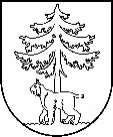 JĒKABPILS PILSĒTAS PAŠVALDĪBAIEPIRKUMU KOMISIJA Reģistrācijas Nr.90000024205Brīvības iela 120, Jēkabpils, LV – 5201Tālrunis 65236777, fakss 65207304, elektroniskais pasts vpa@jekabpils.lvJēkabpilī19.10.2015. Nr. 1.2.13.1/224Visiem piegādātājiemPar publisko iepirkumuar identifikācijas Nr. JPP 2015/53Jēkabpils pilsētas pašvaldības iepirkumu komisija informē visus Piegādātājus, ka Nolikuma 2.pielikuma “Tehniskā specifikācija” uzkopjamo telpu sadalījuma tabulā ir ieviesusies pārrakstīšanās kļūda un kopējai telpu platībai norādīto 1431,86 m2 vietā ir jābūt 1610,17 m2:Uzkopjamo telpu sadalījums:Komisijas priekšsēdētājs			                                                                   V.SavinsStankevica 65207309Brīvības ielā 120Brīvības ielā 118Brīvības ielā 258ADraudzības alejā 26Kopā1.biroja telpas660,80117,3347,00141,06966,19t.sk.,arhīvs12,0140,092.koplietošanas telpas292,0722,67142,7037,25494,69t.sk.,sanitārās18,254,9014,909,653.dzimtsarakstu telpas98,9498,943.stāva (kāpņu un atpūtas telpas)50,3550,35t.sk.,kāpnes11,13Kopā1102,16140,00189,70178,311610,17